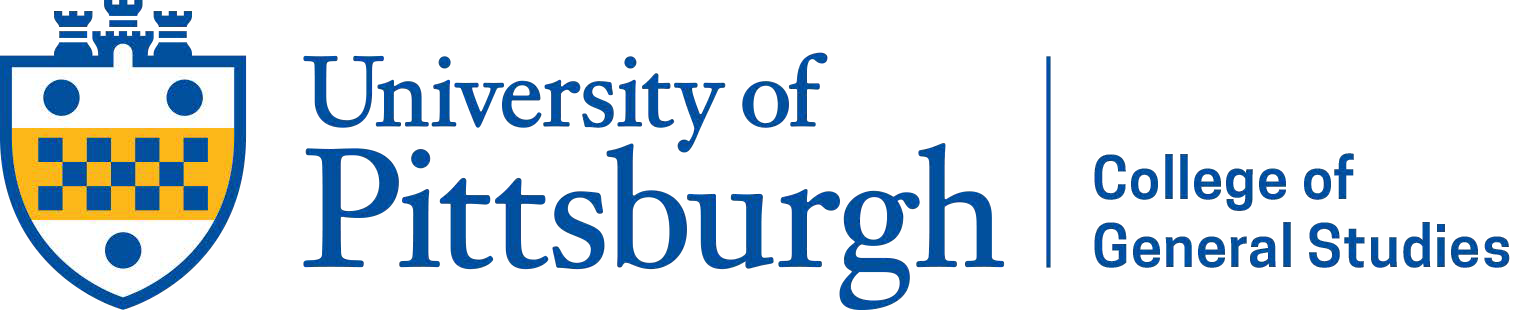 Please submit your completed application as a Word doc (.doc and .docx) attachment to the CGS Graduation email (CGSGRAD@pitt.edu). Other file formats, such as .pdf or .pages, will not be accepted. Remember to retain a copy of this document for your records.We will contact you at your Pitt e-mail if we find a problem with your graduation application.If you have further inquiries about your application or if you add, drop, or withdraw from any classes, please send an e-mail to
CGSGRAD@pitt.edu immediately to update your graduation application. Please list the major(s), minor(s), and certificate(s) with which you will graduate. Failing to list one of these programs will remove it from your academic record if you have declared the omitted program.Your summer term’s schedule of classes should be listed on page 3. If you are not taking any classes in your final term, please note “No classes” in the Final Term Schedule area.All requirements must be completed by the end of the graduating term. If you have an incomplete grade (G or I), please be sure to work with your instructor to have the course completed in time. Failure to meet all requirements by the end of the graduating term will result in your removal from the graduation roster, and you will be required to reapply for the next graduation.If you are graduating with a certificate not offered through the College of General Studies (e.g. UCIS, UA-S), you must go to the school or office that offers the certificate and fill out a separate graduation application by that school’s or office’s deadline.IMPORTANT: You MUST earn at least 60 letter-grade credits at the University of Pittsburgh to be eligible for University Honors – cum laude, magna cum laude, or summa cum laude.Instructions for Completing Graduation Application (for page 1)Campus e-mail address. This address will be used to notify the student of problems requiring immediate attention. This address must be a Pitt e-mail address.Student name must be an exact match with the name that appears in the PeopleSoft environment. Middle names may be expanded, shortened, or deleted altogether. If the graduation name is different from the name in PeopleSoft, the student must process a legal name change through the Registrar by providing legal documentation (birth certificate, marriage license, divorce degree, or a passport for international students). Students may include suffixes such as Jr, Sr, II, etc. The University does not include titles (e.g. Sister, Father, Dr., Esq.) on diplomas or transcripts.Diploma mailing address will be the student’s home address unless otherwise specified on the graduation application. The official diploma will be mailed approximately 45 days after the last day of the graduation term. Students with outstanding financial obligations to the University will not receive their graduation documentation until they have made acceptable arrangements with appropriate office.University of Pittsburgh					Application for GraduationPeopleSoft ID							Graduation Term		Graduation Date		Pitt campus e-mail address			Student SignatureStudent Name (LAST name, FIRST name, MIDDLE name or initial)Diploma Mailing Address1Student Name 	PeopleSoft ID	                         Phone Number	Your Academic Plans2	AUGUST GRADUATION CHECKLIST	SUMMER TERM SCHEDULEPITT 1807 (103) GRADUATION CHECKLIST	UMC63002, 63004-0208	322178/2021Line 1: Line 1: Line 1: Line 1: Line 2: Line 2: Line 2: Line 2: Line 3: Line 3: Line 3: Line 3: Line 4: Line 4: Line 4: Line 4: City: State or Province:   Postal Code: Country:FOR ACADEMIC CENTER USE ONLYDEGREE (Select a degree/plan from the drop down)PLAN (If you have more than one plan for a degree option, please list all on one line and separate with a comma. If your major has a subplan, please include the subplan in parentheses next to the major.)LAST NAME	                FIRST NAME & MIDDLE INITIAL	GRAD DATE:08/21STUDENT PITT E-MAIL ADDRESSPEOPLESOFT ID
SUBJECTCOURSE TITLECOURSE TITLECOURSE TITLECOURSE TITLECOURSE TITLECOURSE TITLEFOUR-DIGIT CATALOG #FOUR-DIGIT CATALOG #FOUR-DIGIT CATALOG #FOUR-DIGIT CATALOG #OFFICE USE ONLYOFFICE USE ONLYOFFICE USE ONLYOFFICE USE ONLYOFFICE USE ONLYOFFICE USE ONLYOFFICE USE ONLYOFFICE USE ONLYCREDITSCREDITSCREDITSGRADEGRADEQPThe following sections are for Office Use Only.The following sections are for Office Use Only.The following sections are for Office Use Only.The following sections are for Office Use Only.The following sections are for Office Use Only.The following sections are for Office Use Only.The following sections are for Office Use Only.The following sections are for Office Use Only.The following sections are for Office Use Only.TOTALCRGPGPGPACRCRGPGPGPAGPAGPACRGPGPGPAGPAGPACRCRGPGPGPAGPAPRELIMINARYPRELIMINARYSECOND REVIEWSECOND REVIEWFINAL REVIEWFINAL REVIEWCORRECTIONSCORRECTIONSCORRECTIONSCORRECTIONSCORRECTIONSCORRECTIONSCORRECTIONSCORRECTIONSCORRECTIONSDATEDATETERMTERMDEPARTMENTDEPARTMENTDEPARTMENTDEPARTMENTDEPARTMENTGRADEGRADEGRADE1000-level      1000-level      1000-level      1000-level      1000-level      PEPEDEFICIENCIESDEFICIENCIESDEFICIENCIESDEFICIENCIESDEFICIENCIESDEFICIENCIESDEFICIENCIESDEFICIENCIESDEFICIENCIESDEFICIENCIESDEFICIENCIESDEFICIENCIESDEFICIENCIESTOTALTOTALTOTALTOTALTOTALTOTALTOTALTOTALTOTALTOTALTOTALTOTALTOTALTOTALTOTALTOTALTOTALTOTALTOTALTOTALTOTALTOTALTOTALTOTALTOTALTOTAL CREDITSTOTAL CREDITSTOTAL CREDITSLETTER GRADELETTER GRADELETTER GRADELETTER GRADEG.P.A.G.P.A.G.P.A.HONORSHONORSHONORSINITIAL AND DATEINITIAL AND DATEINITIAL AND DATEINITIAL AND DATEINITIAL AND DATEINITIAL AND DATEINITIAL AND DATEINITIAL AND DATEINITIAL AND DATEINITIAL AND DATEPRELIMINARYPRELIMINARYSECONDSECONDFINALFINAL